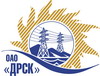 Открытое акционерное общество«Дальневосточная распределительная сетевая  компания»ПРОТОКОЛ ПЕРЕТОРЖКИПРЕДМЕТ ЗАКУПКИ: открытый электронный запрос предложений № 405361 на право заключения Договора на выполнение работ для нужд филиала ОАО «ДРСК» «Амурские электрические сети» (закупка 2604 раздела 1.1. ГКПЗ 2014 г.).лот 1 -  Ремонт кабельных линий г. Шимановск, лот 2 – Ремонт кабельных линий г. Свободный Плановая стоимость: лот 1 – 930 000, руб. без НДС, лот 2 – 741 865,0 руб. без учета НДС. Указание о проведении закупки от 25.08.2014 № 217.	ПРИСУТСТВОВАЛИ: постоянно действующая Закупочная комиссия 2-го уровня ВОПРОСЫ ЗАСЕДАНИЯ ЗАКУПОЧНОЙ КОМИССИИ:Лот 1 -  Ремонт кабельных линий г. ШимановскВ адрес Организатора закупки заявки на участие в процедуре переторжки не поступили.Дата и время начала процедуры вскрытия конвертов с заявками на участие в закупке: 10:00 часов благовещенского времени 24.09.2014 г Место проведения процедуры вскрытия конвертов с заявками на переторжку: Торговая площадка Системы www.b2b-energo.ru.Лот 2 – Ремонт кабельных линий г. Свободный В адрес Организатора закупки заявки на участие в процедуре переторжки не поступили.Дата и время начала процедуры вскрытия конвертов с заявками на участие в закупке: 10:00 часов благовещенского времени 24.09.2014 г Место проведения процедуры вскрытия конвертов с заявками на переторжку: Торговая площадка Системы www.b2b-energo.ru.РЕШИЛИ:Утвердить протокол переторжки.Ответственный секретарь Закупочной комиссии 2 уровня                              О.А.МоторинаТехнический секретарь Закупочной комиссии 2 уровня                                    О.В.Чувашова            №  565/УР-Пг. Благовещенск24 сентября 2014 г.Номер заявки Наименование участникаЦена заявки до переторжки, руб. Цена заявки после переторжки, руб.1 ООО "ДЭМ" (676450, Россия, Амурская область, г.Свободный, ул. Шатковская, 126)Предложение: подано 09.09.2014 в 10:55
Цена: 927 346,89 руб. (цена без НДС)Заявка не поступила2 ООО "Системы и Сети" (675000, г. Благовещенск, ул. Шевченко, д. 6)Предложение: подано 10.09.2014 в 02:11
Цена: 930 000,00 руб. (цена без НДС)Заявка не поступилаНомер заявки Наименование участникаЦена заявки до переторжки, руб. Цена заявки после переторжки, руб.1 ООО "ДЭМ" (676450, Россия, Амурская область, г.Свободный, ул. Шатковская, 126)Предложение: подано 09.09.2014 в 10:57
Цена: 735 495,65 руб. (цена без НДС)Заявка не поступила2 ООО "Системы и Сети" (675000, г. Благовещенск, ул. Шевченко, д. 6)Предложение: подано 10.09.2014 в 03:06
Цена: 741 865,00 руб. (цена без НДС)Заявка не поступила